Дворовая территория по адресу: ул. Первомайская, д.81Ситуация до благоустройства: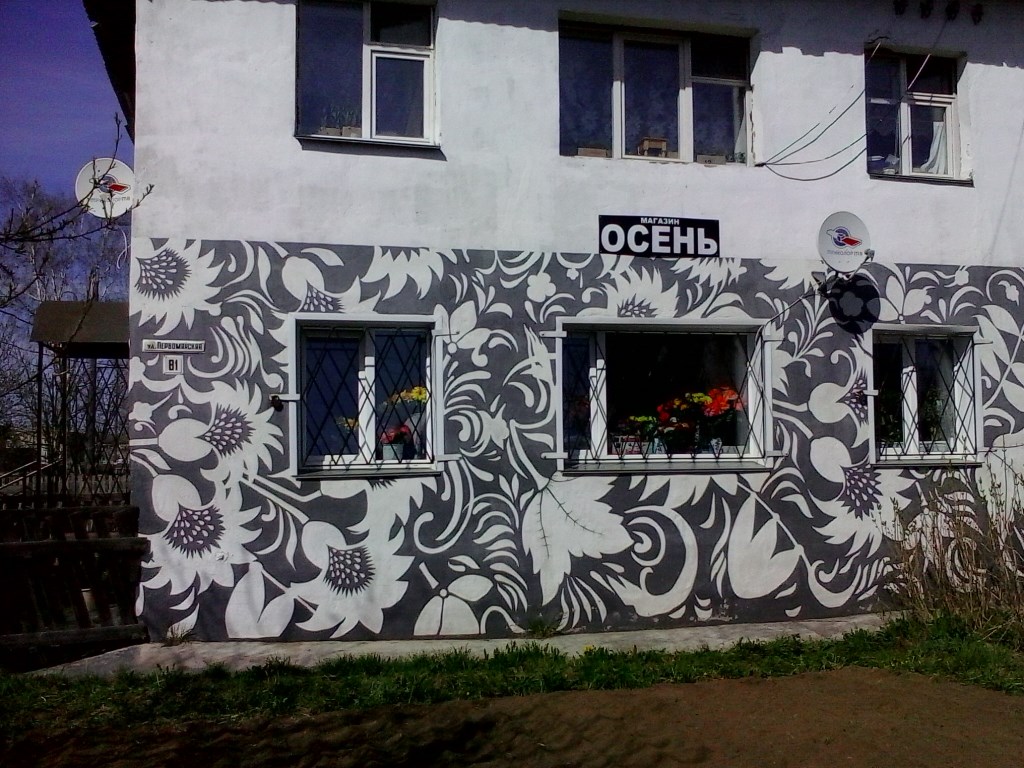 Ситуация после благоустройства: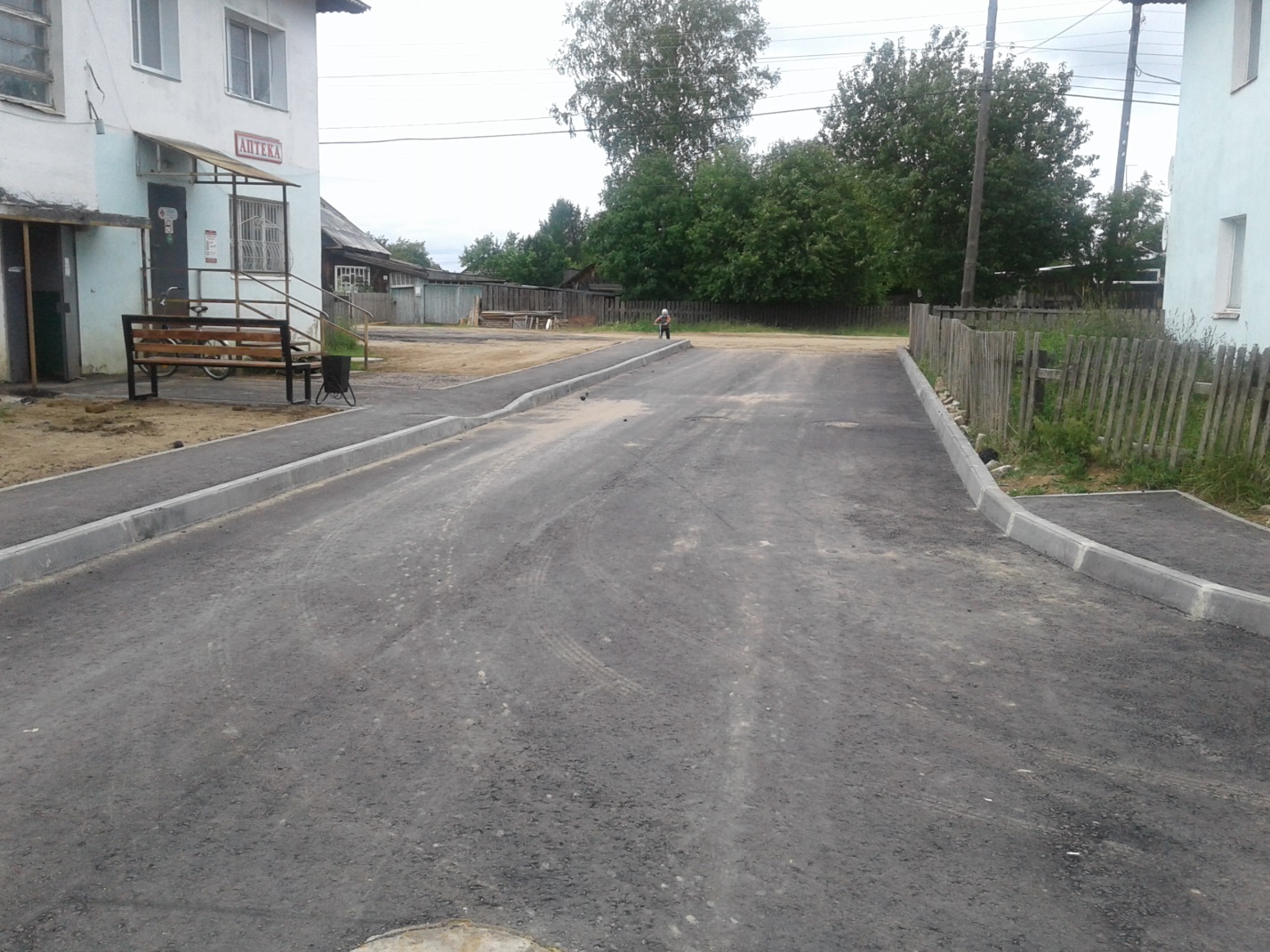 